							Údržba městských komunikací RA							Kokrdovská 78 Rakovník 269 01							p.Godeša DušanVyřizuje	Telefon / Fax / E-mail	DatumMarcel Linc	+420 720 195 274, m.linc@anexia.cz	23.11.2016Objednávka 11/16Objednáváme u Vás opravu komunikace v areálu Anexia II dle Vaší cenové nabídky ze dne 21.11.2016.Přeji hezký den.Marcel LincProvozní technikANEXIA s.r.o.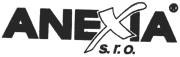 